Муниципальное автономное дошкольное образовательное учреждение                       Центр развития ребенка детский сад №7                                         Круглый стол                 (для  родителей подготовительных групп )                                            на тему:                 «На школьном старте…»           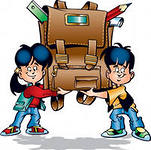                                                    Педагог-психолог МАДОУ ЦРР №7:                                                  Леошкина Оксана Николаевна                                                  2014-15 уч.г.Тема: «На школьном старте»Дата: 21.05.2015 г.Форма проведения: круглый стол.Аудитория: родители подготовительной «А» и «Б» групп.Количество участников:        человек.Задачи:Повышать педагогическую компетентность родителей  по проблеме подготовки детей к школе.Развивать представления родителей о роли семьи в жизни ребенка в предшкольный период . Определить факторы успешной подготовки и адаптации к школе. Вручить родителям памятки.Ожидаемые результаты:Повышена педагогическая компетентность родителей по проблеме подготовки детей к школе.Развиты представления родителей о роли семьи в жизни ребенка в предшкольный период.Определены факторы успешной подготовки и адаптации к школе. Вручены памятки родителям дошкольников.Информационно – техническое обеспечение:Список факторов успешной подготовки и адаптации ребенка к школе (на каждого родителя).Фигурки человечков (девочек и мальчиков).«Ведет, ведет дорога до школьного порога» (картинки с изображением школы и разные дорожки к ней).Памятки для родителей.Мониторинг детей подготовительных групп «Зачем мне учиться в школе?»Список компонентов школьной готовности.Ручки красного и зеленого цветаАнкеты для родителей «Готов ли Ваш ребенок к школе?.»Анкета для родителей «Готов ли родитель к школе?»Материалы и оборудование: ноутбук, проектор, экран, мольберт, плакат «Ведет – ведет дорога до школьного порога», карандаши.                             План                     круглого столаТема: «На пороге школы»Цель: повышение педагогической компетентности родителей будущих первоклассников по вопросам готовности детей к школе.Задачи: - развитие представления родителей о роли семьи в жизни ребенка в предшкольный период;             - определить факторы успешной подготовки и адаптации к школе.Приветствие родителей.Цель: озвучивание темы мероприятия, настрой группы на сотрудничество.Ответственный: педагог-психолог Леошкина О.Н.Анкетирование «Готов ли родитель к школе?»Цель: снижение психоэмоционального напряжения, настрой группы на работу.Ответственный: педагог-психолог Леошкина О.Н.Упражнение «Мой ребенок – будущий первоклассник»Цель: выявить уровень тревожности родителей за своего ребенка.Ответственный: педагог-психолог Леошкина О.Н.4.Результаты анкетирования детей на тему: «Зачем мне учиться в школе?»Цель: определить степень беспокойства ребенка предстоящим обучением в школе.Ответственный: педагог-психолог Леошкина О.Н.5.Лекция: «Что нового возникает в жизни ребенка с момента поступления в школу?»Цель: ознакомить родителей с особенностями школьной жизни.6. Презентация на тему: «Психологическая готовность ребенка 6-7 лет к школьному обучению» Цель: ознакомить родителей с разными видами готовности ребенка к школьному обучению.Ответственный: педагог-психолог Леошкина О.Н7. Упражнение «В школу с удовольствием»Цель: определить наиболее значимые факторы успешной подготовки и адаптации к школе.Ответственный: педагог-психолог Леошкина О.Н8. Анкетирование на тему: «Хочет ли ваш ребенок в школу?»Ответственный: педагог-психолог Леошкина О.Н.9.Памятки для родителей.Цель: закрепить полученные знания.10.Подведение итогов круглого стола.1. Выступление педагога-психолога:- УВАЖАЕМЫЕ РОДИТЕЛИ! Все мы – и педагоги дошкольного учреждения, и Вы, родители детей подготовительной к школе группы, и сами дети – стоим «на пороге школы». Вашему ребёнку скоро исполнится 7 лет. Закончится дошкольное детство и начнётся новый важный этап формирования личности со строгим, планомерным обучением, с пятибалльной оценкой успехов и рабочей неделей в пять дней. Поэтому тему нашего «круглого стола» мы так и назвали: «На старте школьной жизни».          Сегодня мы вместе попробуем найти ответы на интересующие Вас вопросы. Попробуем выяснить, что же необходимо для того, чтобы безболезненно пройти период начало обучения ребёнка в школе, как обрести уверенность и снять уровень тревожности при переходе из дошкольного учреждения в начальную школу.2.Ответте на вопросы анкеты: «Готов ли родитель к школе?» (приложение №1)3.Упражнение «Мои ребенок - будущий первоклассник» (приложение 2)Психолог: Дорогие родители Вы все очень хорошо знаете своих детей Подумайте и выделите черты, которые, по вашему  мнению, помогут или затруднят предстоящую учёбу в школе. Возьмите фигурку человечка и напишите на ней красной ручкой те черты, которые помогут и зеленой ручкой, те черты,  которые затруднят учёбу вашего ребёнка. А теперь поставьте фигурку на одну из трех полосок дорожек, ведущих к школе.4. Лекция: «Что нового возникает в жизни ребенка с момента поступления в школу?»Что нового возникает в жизни ребенка с того момента, как он, вооружившись ранцем      и букетом цветов, отправляется в школу?1. Ребенок переходит к систематической учебной деятельности. В дошкольном возрасте ведущей деятельностью является игра. Нужно заметить, что поступление ребенка в школу не означает отказа от игр, т. к. по-прежнему значительную часть своего времени первоклассник уделяет именно им.2. Возникают отношения “ученик–учитель”. Они требуют от первоклассника принятия роли ученика, т. е. умения слушать и выполнять указания учителя.3.Приобретается статус ученика. Школа воспринимается им как символ дальнейшего развития. А что разовьет в себе ребенок, чего достигнет, пребывая в ее стенах, — во многом зависит от нас, взрослых. Неуспеваемость, школьные неврозы, повышенная тревожность — это результат того, что первоклассник психологически не был готов к обучению в школе.5. Какие же компоненты включает в себя “психологическая готовность к школе”:Психологическая готовность ребенка к обучению в школе является важнейшим итогом воспитания и обучения дошкольника в семье и детском саду. 6.Презентация на тему : «Психологическая готовность ребенка к школе» (приложение 4) 7.Упражнение «В школу – с удовольствием!»   Уважаемые родители, перед Вами перечислены факторы успешной подготовки и адаптации ребёнка к школе.   Факторы успешной подготовки и адаптации ребенка к школе.Физическое здоровье.Развитый интеллект.Умение общаться со сверстниками и взрослыми.Выносливость и работоспособность.Умение считать и читать.Аккуратность и дисциплинированность.Хорошая память и внимание.Инициативность, воля и способность действовать самостоятельно.Выберите три на ваш взгляд самых главных фактора и пронумеруйте по степени значимости.(Психолог организует обмен мнением среди родителей).9.Анкетирование родителей «Готов ли ваш ребенок к школе?» (приложение 5)Психолог: Для того, чтобы Вы могли еще раз объективно оценить подготовленность ребенка к школе, предлагаем Вам короткий тест.10. Советы родителям.1.Потдержите в ребенке его стремление стать школьником ваша искренняя заинтересованность в его школьных делах и забота. 2. Обсудите с ребенком те правила и нормы, с которыми он встретился в школе. Объясните их необходимость и целесообразность. 3. Ваш ребенок пришел в школу, чтобы учиться. Когда человек учится, у него может что-то не сразу получаться, это естественно. Ребенок имеет право на ошибку. 4. Составьте вместе с первоклассником распорядок дня, следите за его соблюдением. 5. Не пропускайте трудности, возможные у ребенка на начальном этапе овладения учебными навыками. 6. Поддержите первоклассника в его желании добиться успеха. В каждой работе обязательно найдите, за что можно было бы его похвалить. Помните, что похвала и эмоциональная поддержка  способны заметно повысить интеллектуальные достижения человека. 7. Если вас что-то беспокоит в поведении ребенка, его учебных делах, не стесняйтесь обращаться за советом и консультацией к учителю или школьному психологу. 8. С поступлением в школу в жизни вашего ребенка появился человек более авторитетный, чем вы. Это учитель. Уважайте мнение первоклассника о своем педагоге. 9. Учение - это нелегкий и ответственный труд. Поступление в школу существенно меняет жизнь ребенка, но не должно лишать ее многообразия, радости, игры. У первоклассника должно оставаться достаточно времени для игровых занятий. 11. РефлексияЗакончить нашу встречу хочется словами Л.А. Венгера: «Быть готовым к школе – не значит уметь читать, писать и считать.Быть готовым к школе – значит  быть готовым всему этому научиться».                                                  Приложение №2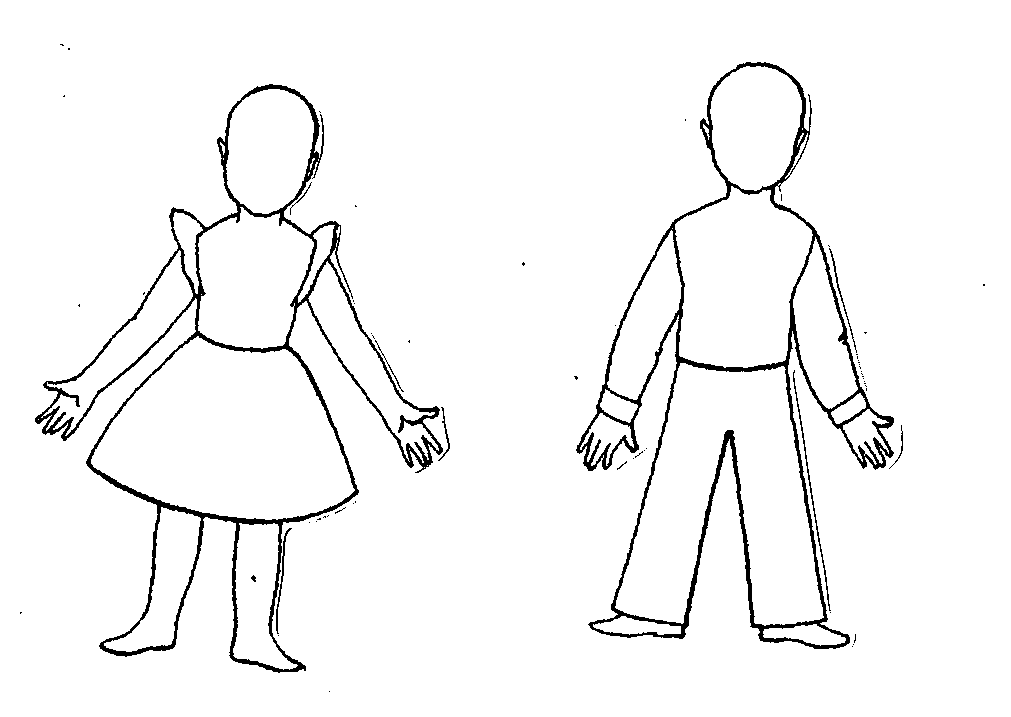 «Ведет, ведет дорога до школьного порога»Полоска сиреневого цвета означает сильное Ваше беспокойство, жёлтая - умеренное, зелёная полоска - нет особого беспокойства.